Муниципальное автономное дошкольное образовательное учреждениеБелоярского района «Детский сад «Семицветик» г.Белоярский»Конспект непосредственно образовательной деятельности(робототехника) «Дорога Красной Шапочки к бабушке с РОБОМЫШЬЮ»Возрастная группа: подготовительная к школе группа 6-7 лет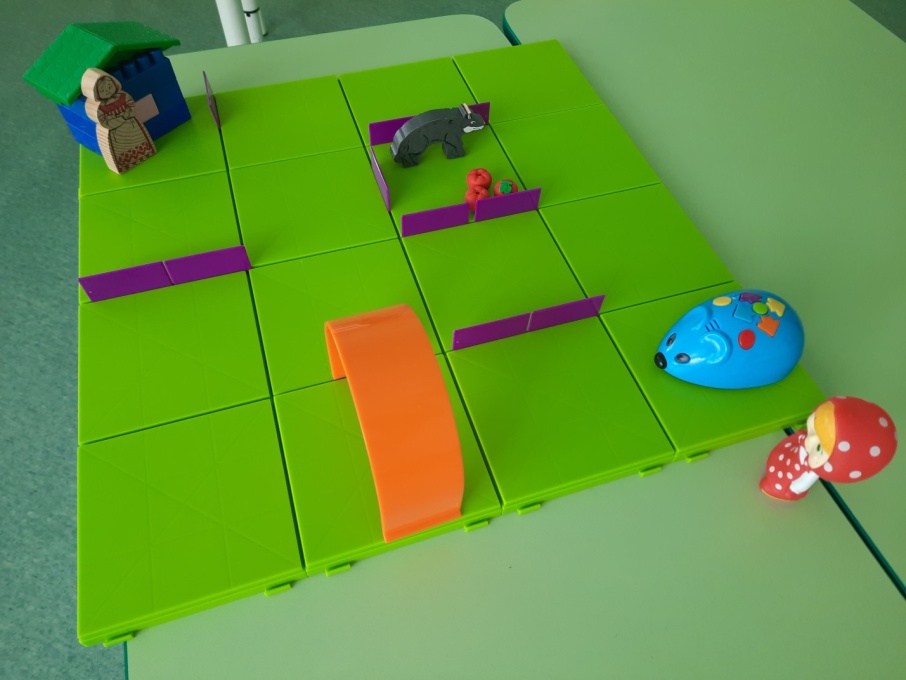 воспитатель Дригунова Марина Михайловна,г. Белоярский, 2023г.Приоритетная образовательная область: познавательное развитиеИнтеграция с другими образовательными областями: математика, робототехника, развитие речи, социально – коммуникативная.Методы и приемы ОТСМ ТРИЗ – технологии: морфологический анализ (матрицы), объект – имя признака – значение имени признака, метод ассоциаций.Формы организации деятельности: подгрупповая работаМатериал и оборудование: Д/и « Решение примеров на вычитание и сложение», алгоритм рассказа про животных по признакам,  схемы-матрицы, три макета банок разного размера, вырезанные яблоки: 10 больших, 10 маленьких, 10 средних, обучающий набор – поле (с лабиринтом) и робомышь, пронумерованные столы с подготовленными на них заданиями, мольберт, смайлики.Предварительная работа: просмотр мультфильма «Красная Шапочка» https://youtu.be/jy7L74ci_ecЗадачи:Развивающие: - развивать познавательную активность детей, пространственную ориентировку;- развивать связную речь, наблюдательность, мыслительную активность, умение высказывать и обосновывать свои суждения.Обучающие:  - формировать умения составлять алгоритм движения мыши, используя карточки с направлением движения, программировать робомышь; - закреплять умения выполнять простые арифметические действия.Воспитательные: - воспитывать доброжелательное отношение к сверстникам, желание помогать ближним и умение работать в парах и  подгруппах.Ход НОДВводная часть:Педагог: Ребята посмотрите, к нам в гости пришла Красная шапочка. Она просит  вас помочь  добраться до своей бабушки, чтобы сделать заготовки компота на зиму. Дорога предстоит не простая, на пути нам будут попадаться различные трудности и интересные задания. Дорогу вам покажет РобоМышь, но ваша задача задавать ей правильный путь. Ребята, вы согласны помочь Красной Шапочке? (Ответы детей) Педагог: Тогда в путь!Основная часть:Педагог: Ребята, чтобы начать наш путь, вам необходимо составить программу и запрограммировать робомышь так, чтобы она добралась к оранжевым воротам.Ребята составляют программу движения робомыши, программируют робомышь и запускают программу. Когда робомышь въехала в оранжевые ворота, воспитатель обращает внимание на цифру, которая указывает номер задания.Педагог: Ребята, посмотрите, а у нас на пути появилось задание под номером… (Ответы детей)Педагог: Верно, ребята. Найдите, пожалуйста, стол с цифрой 1 и встаньте вокруг него, разделившись на пары.Дети начинают искать стол с нужной цифрой. На столе лежат три карточки д/и «Решение примеров на вычитание и сложение» (Приложение 1).Дети выбирают карточку со смайликами и по очереди выполняют простые арифметические действия. Например, цифра 1 пошла «гулять» и встретила веселого смайлика, значит, цифры надо складывать. Если по пути встретился грустный смайлик, значит, наоборот, вычитать. Подняв смайлик, дети видят правильный ответ сложения или вычитания, тем самым контролируют друг друга,Педагог: Молодцы, ребята! Вы справились с первым заданием, и Красная Шапочка может продолжить свой путь к бабушке дальше вместе с робомышью.Педагог: Ребята, теперь вам нужно запрограммировать робомышь так, чтобы она прошла через мостик и дошла до второго задания.Ребята составляют программу движения робомыши, программируют робомышь и запускают программу. Когда робомышь заехала на мостик, воспитатель обращает внимание на цифру, которая указывает номер следующего задания.Педагог: Ребята, посмотрите, а у нас на пути появилось следующее задание под номером… (Ответы детей)Педагог: Верно, ребята. Найдите, пожалуйста, стол с цифрой 2 и присядьте за него.Дети присаживаются за стол с заданием №2, на котором приготовлено задание «Игра Друдлы: что за зверь?». Дети по очереди выбирают предложенные карточки, рассматривают и говорят свои ассоциации.Педагог: Ребята, вы большие молодцы, справились и со вторым заданием совершенно верно. И мы снова можем продолжить путь к бабушке Красной Шапочки. Я предлагаю вам запрограммировать робомышь так, чтобы она попала в логово волка.Ребята составляют программу движения робомыши, программируют робомышь и запускают программу. Когда робомышь попала в логово волка, воспитатель обращает внимание на цифру, которая указывает номер следующего задания.Педагог: Ребята, посмотрите, под каким номером спряталось задание в логове волка? (Ответы детей)В: Верно, ребята. Я вас прошу подойти к мольберту, на котором  находится алгоритм рассказа про животного, с его помощью вы должны составить описательный рассказ про волка.После выполнения третьего задания, воспитатель предлагает детям вернуться к полю с робомышью.Педагог: Ну вот, ребята, мы практически добрались к бабушкиному дому, нам осталось совсем немного. Вам нужно запрограммировать робомышь так, чтобы она подошла к дому бабушки Красной Шапочки.Ребята составляют программу движения робомыши, программируют робомышь и запускают программу. Когда робомышь подошла к бабушкиному дому, воспитатель обращает внимание на цифру, которая указывает номер следующего задания.Педагог: Ребята, мы проделали этот трудный путь, и Красная Шапочка добралась до бабушки. И теперь мы все вместе поможем бабушке сделать заготовки компота на зиму. Подойдите к столу с цифрой четыре, это задание на работу с матрицами, в них зашифровано количество и размер яблок, необходимых для закатывания яблочного компота.Дети подходят к столу, выбирают матрицу и выполняют ее в соответствии со значениями.После выполнения задания, воспитатель совместно с детьми проверяют правильность решения матрицы.Заключительная часть:Педагог: Ребята, вы все молодцы! Сильно старались и помогли Красной шапочки добраться до бабушки. Мне с вами очень понравилось выполнять задания, а что понравилось вам больше всего, что запомнилось? (Ответы детей) Давайте мы с вами отметим, что мы чувствовали во время путешествия: веселый смайлик – вам все понравилось было интересно и весело; грустный смайлик – значит, вам было не интересно и все безразлично, чем мы занимались. Приложение 1 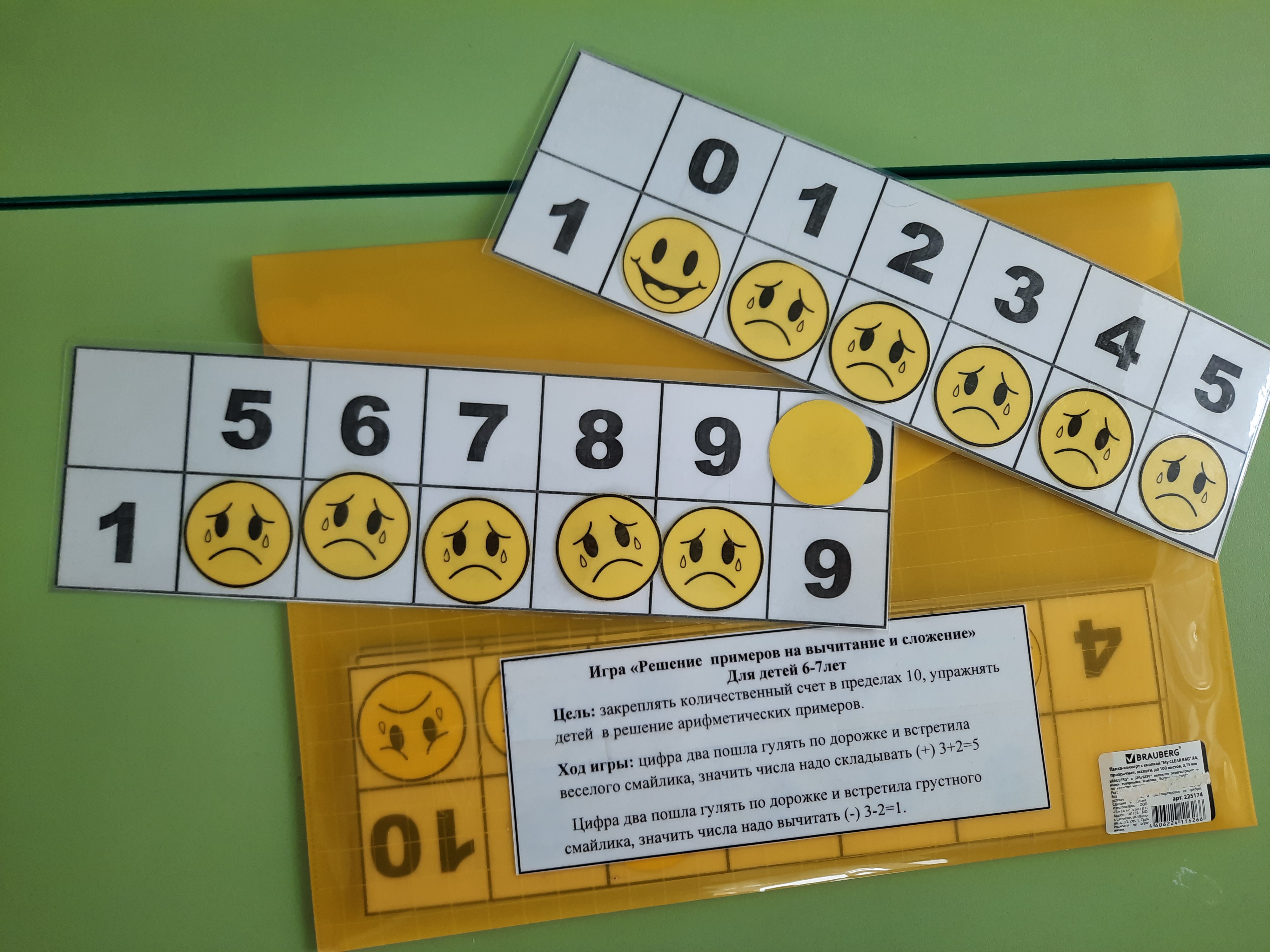 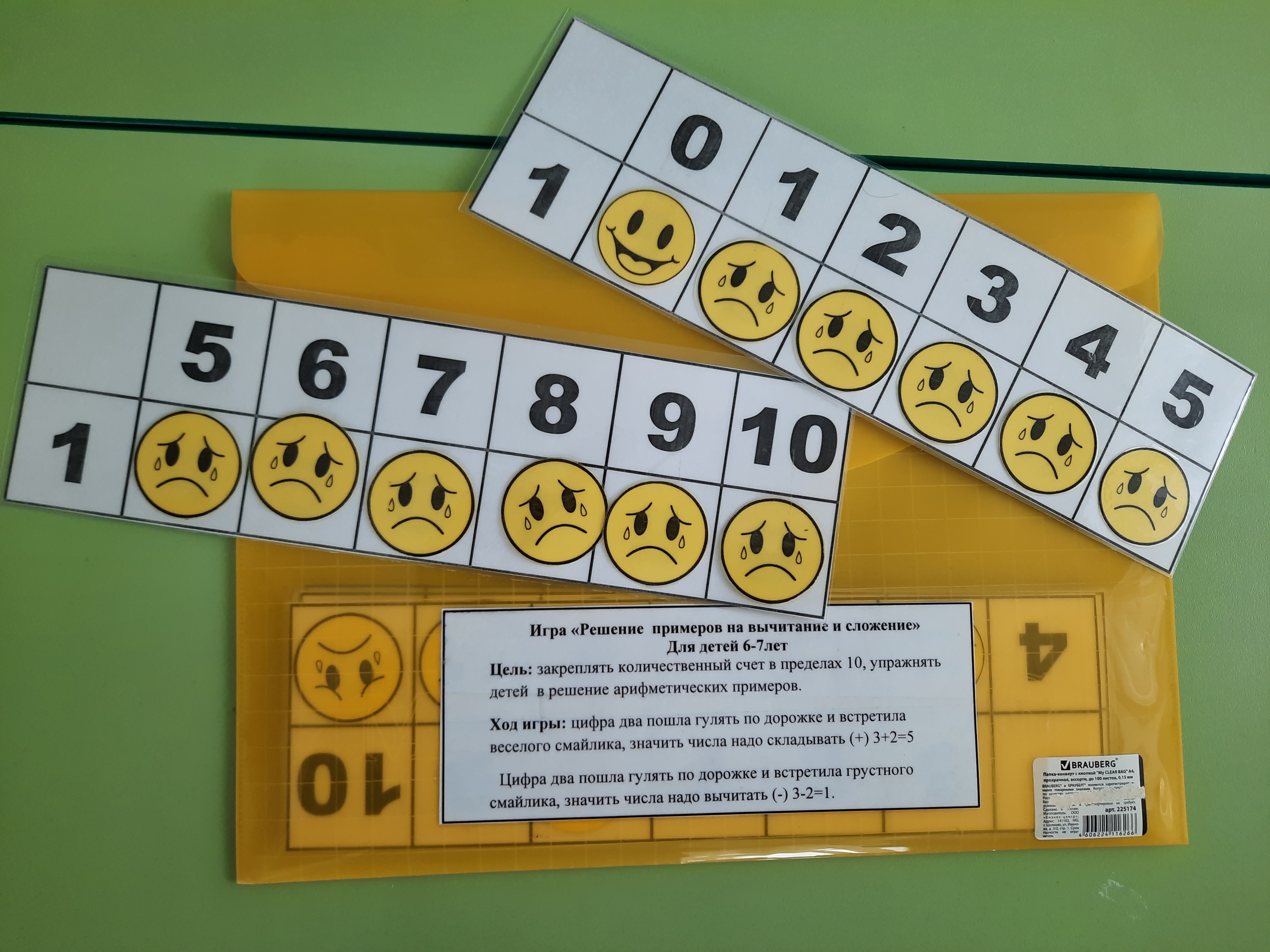 Приложение 2Приложение 2«Друдлы»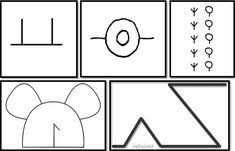 Приложение 3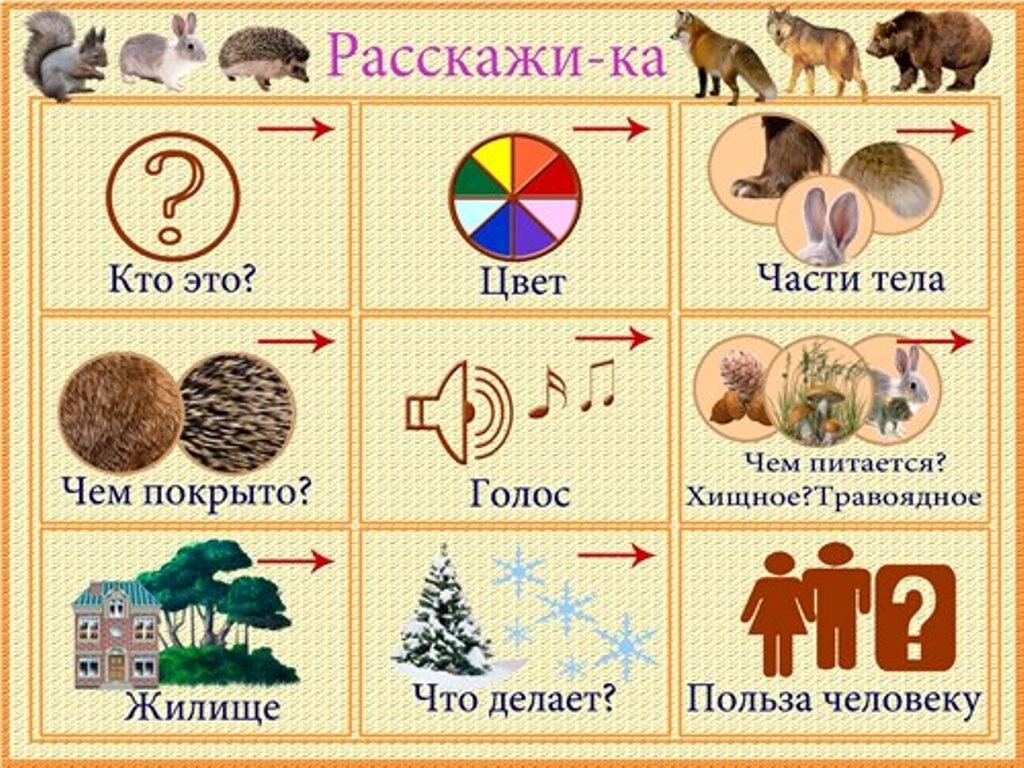 Приложение 4Матрицы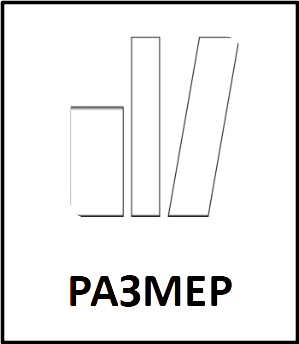 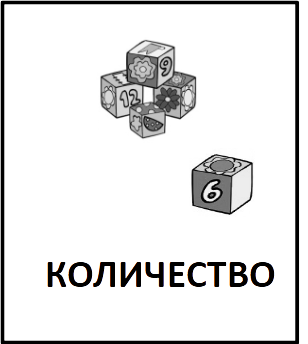 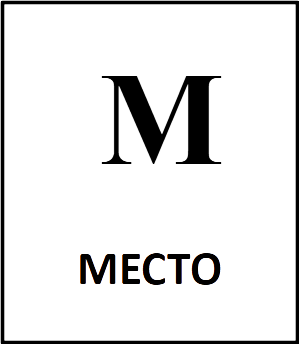 7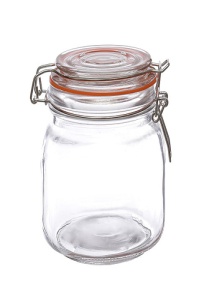 3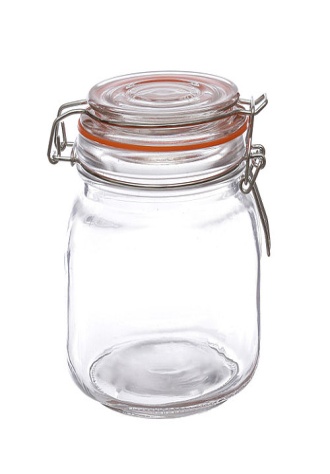 23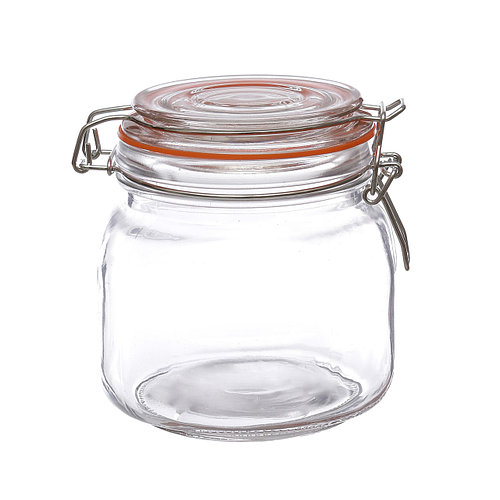 42